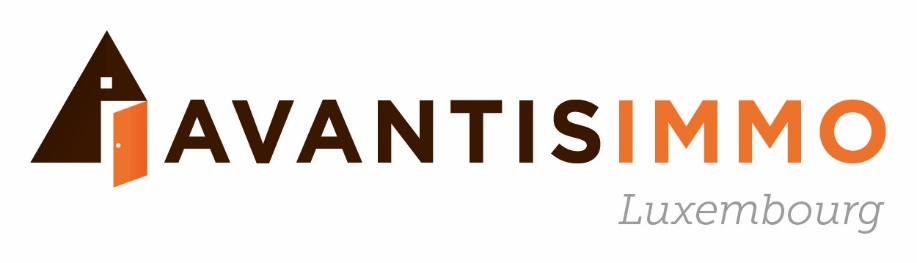 Nom Adresse TéléphoneE-Mail :  Avis d’imposition de l’année précédente Date de demande :Signatures précédées de la mention manuscrite « certifié exact »                                 Le locataire                                                                              Le conjoint                      Certifié exact                                                                                          Certifié exact AVANTIS IMMO  AGENCE IMMOBILIERE 10 Rue des forains L-1533 Luxembourg contact@avantis-immo.luwww.avantis-immo.luTel : 671 260 273 